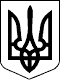 28.03.2017               Справа №489/4791/16-цПровадження №2-о/489/6/17РІШЕННЯіменем України28 березня 2017 року                                    м. МиколаївЛенінський районний суд міста Миколаєва у складі головуючого судді Кирильчука О.І., за участі секретаря судового засідання Ковальової С.В., представника заявника ОСОБА_1, розглянувши заяву Миколаївської міської ради про визнання спадщини відумерлою,встановив:Заявник просить визнати відумерлою спадщину, яка відкрилась після смерті ОСОБА_2 До складу спадщини входить квартири АДРЕСА_1.Відповідно до ст.278 Цивільного процесуального кодексу України суд, встановивши, що спадкоємці за заповітом і за законом відсутні, або спадкоємці усунені від права на спадкування, або спадкоємці не прийняли спадщину чи відмовилися від її прийняття, ухвалює рішення про визнання спадщини відумерлою та про передачу її територіальній громаді відповідно до закону.Згідно довідки комунального підприємства «Миколаївське міжміське бюро технічної інвентаризації» від 20.01.2017 року №125 право власності на квартиру АДРЕСА_1 зареєстровано за ОСОБА_2 на підставі свідоцтва про право власності на житло від 08.04.1995 року.Згідно копії актового запису про смерть відділу ЗАГС міста Каменськ-Уральського Російської Федерації від 21.06.2010 року №1278 ОСОБА_2 померла ІНФОРМАЦІЯ_1 року.Відповідно до копії спадкової справи №70/2010, внесеної до спадкового реєстру за №50097718, 13 жовтня 2010 року ОСОБА_3 подано заяву про прийняття спадщини за заповітом після смерті ОСОБА_2Згідно копії заповіту від 13.09.2005 року ОСОБА_2 заповіла ОСОБА_3 належну їй на праві власності квартиру АДРЕСА_1.Враховуючи, що спадщину після смерті ОСОБА_2 прийнято спадкоємцем за заповітом, підстави для визнання її відумерлою відсутні.На підставі ст.1277 ЦК України, керуючись ст. ст. 3, 15, 60, 88, 212, 214, 215, 278 ЦПК України, судухвалив:     Відмовити у задоволенні заяви про визнання відумерлою спадщини у вигляді квартири АДРЕСА_1.     Рішення набирає законної сили після закінчення строку на подання апеляційної скарги, якщо апеляційну скаргу не було подано. У разі подання апеляційної скарги рішення, якщо його не скасовано, набирає законної сили після розгляду справи апеляційним судом.     Апеляційну скаргу може бути подано до апеляційного суду Миколаївської області через Ленінський районний суд міста Миколаєва протягом десяти днів з дня його проголошення.Суддя            